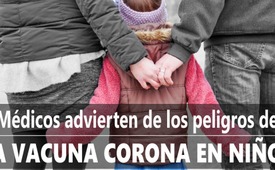 Médicos advierten de los peligros de la vacuna corona en niños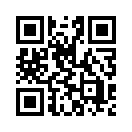 Desde principios de enero de 2022, los padres de Suiza también pueden vacunar a sus hijos de 5 años o más contra el COVID-19. Oficialmente, se afirma que la vacuna es segura. En este programa, Kla.TV publica los contraargumentos de varias voces expertas que la corriente dominante calla. En particular, la opinión del Dr. Robert Malone, uno de los descubridores de la tecnología de las vacunas de ARNm, hace que uno se siente y tome nota. Este programa es imprescindible para todos los padres que quieran vacunar a sus hijos contra el COVID-19.Desde enero de 2022, los padres en Suiza pueden vacunar a sus hijos desde los 5 años contra el COVID-19. 
En Alemania, la vacuna Corona para niños ya está aprobada desde el 14 de diciembre. Medios como el NZZ am Sonntag afirman que la vacuna es segura.
Pero, ¿es realmente segura la vacuna para los niños? Dado que los principales medios de comunicación no se hacen eco de voces críticas respecto a la vacunación infantil, Kla.TV quiere contribuir a un debate público serio con este programa. 

Consideramos que los padres sólo pueden valorar los pros y los contras de vacunar a sus hijos cuando también han escuchado las voces profesionales críticas al respecto. 

Por eso en Kla.TV hemos resumido para usted una selección de opiniones de diferentes médicos que se han pronunciado en contra de la vacunación de Corona en los niños:

ALETHEIA es una red independiente de médicos y sanitarios suiza que cuenta con unos 8.000 afiliados, de los cuales más de 600 son médicos y científicos.
Esta Asociacion ha publicado una declaración sobre su posición respecto a la vacunación de Corona en niños en su página web. 
La declaración completa se encuentra en el enlace bajo de la descripción. Entre otras cosas, ellos escriben: 
- Todavía no se dispone de datos sobre la seguridad a medio y largo plazo de las "vacunas COVID". 

Los niños y adolescentes tienen una esperanza de vida de entre 55 a 80 años, por eso los posibles efectos secundarios nocivos desconocidos a largo plazo deben tener una mayor consideración y peso en la población menor de edad a la hora de hacer una valoración seria sobre la ponderación del beneficio-riesgo  de estas vacunas.
- No es ético ni científico exponer a niños y jóvenes a riesgos innecesarios para supuestamente "proteger" a los adultos. Hasta la fecha, no se ha demostrado que las "vacunas COVID" protejan contra la transmisión. Los datos oficiales señalan que las personas "no vacunadas" y "vacunadas" son igual de infecciosas. 
- La decisión de vacunar a sectores de población debe basarse en que el beneficio esperado supere claramente el siempre potencial riesgo de la vacuna. En este caso el análisis riesgo-beneficio de las "vacunas COVID" indica ya un alto riesgo potencial, que no se ve compensado por beneficios para los niños y adolescentes.

La conocida Asociación de Médicos por la Verdad alemana, publicó lo siguiente sobre la vacunación de los niños ya en julio de 2021:
Nos gustaría señalar que no existe ninguna indicación basada en pruebas médicas para la vacunación con ninguna de las cuatro vacunas Corona aprobadas por la Comisión Europea en niños. Los niños pueden infectarse, pero por razones de desarrollo, su infección es casi exclusivamente silenciosa o asintomática. 
Además, estas cuatro vacunas sólo están aprobadas para la protección potencial contra la llamada ahora enfermedad grave del COVID-19 y no para la protección contra el patógeno "SARS-CoV-2". [...]

Otra asociación alemana, la Asociación de Médicos por la libertad de decisión respecto a la Vacunación escribe lo siguiente en su página web sobre la vacunación con COVID-19 en niños y adolescentes.
¿Debo tener miedo al COVID-19?
En los niños y adolescentes, la mayoría de las infecciones por COVID-19 pasan completamente desapercibidas o se presentan como una infección leve de tipo gripal. Los cursos severos son una excepción muy rara a esta edad, y las muertes una absoluta rareza. Afectan principalmente a niños y adolescentes con patologías previas graves o factores de riesgo.

¿Qué efectos secundarios tiene la vacuna?
En adolescentes y adultos jóvenes, uno de los efectos adversos más importantes declarados es la inflamación del músculo cardíaco (miocarditis) tras la vacunación con ARNm (caso de BioNTech y Moderna). Se da principalmente en hombres jóvenes de entre 16 y 25 años y afecta al menos a uno de cada 5.000, si no a uno de cada 2.700 vacunados en este grupo de edad. Las niñas y las jóvenes también se ven afectadas, pero con menor frecuencia. 
Aunque la inflamación del músculo cardíaco se cure inicialmente en muchos casos, sigue siendo un factor de riesgo para posteriores enfermedades cardíacas como la arritmia o la insuficiencia cardíaca. Realmente todavía no sabemos nada sobre posibles complicaciones o enfermedades a largo plazo tras las vacunas Covid 19; el período de observación aún es muy corto.

Por último, el Dr. Robert Malone, virólogo, inmunólogo y biólogo molecular estadounidense, se ha pronunciado públicamente sobre la vacunación COVID-19 en niños. 
Robert Malone es considerado uno de los padres de la tecnología de vacunación con ARNm. Escuche ud. mismo Su advertencia urgente en el vídeo final.

Antes de vacunar a su hijo -una decisión que no tiene vuelta atrás- quiero compartir con usted los datos científicos sobre esta vacuna genética, que se basa en la tecnología de vacunas de ARNm que yo he creaddo.

Hay tres puntos principales que los padres deben entender antes de tomar esta decisión irreversible: 
-  La primera es que se inyecta un gen viral en las células de sus hijos. Este gen obliga al cuerpo de su hijo a fabricar proteínas tóxicas de espiga. Estas proteínas suelen causar daños permanentes en los órganos vitales de los niños. Estos órganos incluyen el cerebro y el sistema nervioso, el corazón y los vasos sanguíneos, pudiendo producirse coágulos de sangre, y además puede afectar el sistema reproductor. Y lo más importante, esta vacuna puede activar cambios fundamentales en su sistema inmunitario. 
Lo preocupante es que una vez que se ha producido este daño, es irreparable. No se pueden reparar las lesiones cerebrales. No se puede reparar lesiones al tejido del corazón. Ni tampoco reparar un sistema inmunitario reseteado genéticamente. Además, esta vacuna puede causar daños reproductivos que podrían afectar  las futuras generaciones de su familia.

-  El segundo punto que debe conocer es que esta nueva tecnología aún no ha sido probada adecuadamente. Necesitamos al menos cinco años de pruebas e investigación antes de poder comprender en su totalidad los riesgos asociados a esta nueva tecnología. Los daños y riesgos de los nuevos medicamentos no suelen conocerse hasta muchos años después.
Les pido que se pregunten, como padres, si quieren que su propio hijo forme parte del experimento médico más radical de la historia de la humanidad.
-  Una cuestión final: la razón que te dan para vacunar a tu hijo es una mentira. Los hijos no representan ningún peligro para sus padres o abuelos. En realidad es lo contrario. Su inmunidad tras contraer el COVID es crucial para salvar a su familia, si no al mundo entero, de esta enfermedad.

En resumen, no hay ningún beneficio para sus hijos o su familia en vacunar a sus hijos contra los bajos riesgos del COVID, dado los bien conocidos efectos secundarios de la vacuna, daños con los que usted y su familia podrían tener que vivir permanentemente el resto de sus vidas. La valoración del riesgo-beneficio no está ni siquiera completa para esta vacuna respecto a los niños. Como padre y abuelo, mi recomiendación encarecida es que resista y luche para proteger a sus hijos.de chFuentes:Kinderimpfungen gegen Corona
NZZ am Sonntag vom 2.1.2022
https://www.swr.de/swraktuell/kinder-impfungen-in-deutschland-100.html


Aletheia
https://aletheia-scimed.ch/Stellungnahme-von-ALETHEIA-zur-Zulassung-der-COVID-mRNA-Impfstoffe-bei-Kindern


Ärzte für Aufklärung
https://www.aerztefueraufklaerung.de/ethik-und-wissenschaft/index.php


Vereinigung Ärzte und Ärztinnen für individuelle Impfentscheidung
https://individuelle-impfentscheidung.de/standpunkt/statements.html


https://individuelle-impfentscheidung.de/fileadmin/Downloads/P210512_A%CC%88FI_OnePager_Covid-19-Impfung_Kinder_20211215_Web.pdf


Dr. Robert Malone
https://de.wikipedia.org/wiki/Robert_W._MaloneEsto también podría interesarle:---Kla.TV – Las otras noticias ... libre – independiente – no censurada ...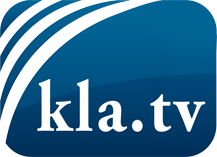 lo que los medios de comunicación no deberían omitir ...poco escuchado – del pueblo para el pueblo ...cada viernes emisiones a las 19:45 horas en www.kla.tv/es¡Vale la pena seguir adelante!Para obtener una suscripción gratuita con noticias mensuales
por correo electrónico, suscríbase a: www.kla.tv/abo-esAviso de seguridad:Lamentablemente, las voces discrepantes siguen siendo censuradas y reprimidas. Mientras no informemos según los intereses e ideologías de la prensa del sistema, debemos esperar siempre que se busquen pretextos para bloquear o perjudicar a Kla.TV.Por lo tanto, ¡conéctese hoy con independencia de Internet!
Haga clic aquí: www.kla.tv/vernetzung&lang=esLicencia:    Licencia Creative Commons con atribución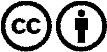 ¡Se desea la distribución y reprocesamiento con atribución! Sin embargo, el material no puede presentarse fuera de contexto.
Con las instituciones financiadas con dinero público está prohibido el uso sin consulta.Las infracciones pueden ser perseguidas.